                                                          УКРАЇНА                                       ЧЕРНІГІВСЬКА ОБЛАСТЬ          Н І Ж И Н С Ь К А    М І С Ь К А    Р А Д А____ сесія VIIІ скликанняР І Ш Е Н Н Явід  ___________ 2021 р.                      м. Ніжин	                         № ___________Відповідно до статей 25, 26, 42, 59, 60, 73, Закону України «Про місцеве самоврядування в Україні», Регламенту Ніжинської міської ради Чернігівської області, затвердженого рішенням Ніжинської міської ради Чернігівської області №3-2/2020 від 27 листопада 2020 року (зі змінами), Інструкції щодо проведення поділу, виділу та розрахунку часток об’єктів нерухомого майна, затвердженої наказом № 55 Міністерства з питань житлово-комунального господарства України від 18.06.2007 року, враховуючи Висновки комунального підприємства «Ніжинське міжміське бюро технічної інвентаризації» щодо технічної можливості виділу в натурі частки об’єкта нерухомого майна № 86 
від 17.02.2021 р. та № 775 від 29.11.2021 р., Ніжинська міська рада вирішила:1. Внести зміни до пункту 1 рішення Ніжинської міської ради Чернігівської області «Про надання згоди на поділ нежитлової будівлі «аптека» комунальної власності Ніжинської територіальної громади, загальною площею 591,3 кв. м., що знаходиться за адресою: Чернігівська область, місто Ніжин, вулиця Озерна, 21» № 65-15/2021 від 26 жовтня 2021 року, виклавши його у наступній редакції:«1. Надати згоду на поділ в натурі  нежитлової будівлі «аптека», комунальної власності Ніжинської територіальної громади, загальною площею 591,3 кв. м., що знаходиться за адресою: Чернігівська область, місто Ніжин, вулиця Озерна,21 на два самостійні об’єкти нерухомого майна, як окремі об’єкти нерухомого майна з окремими адресами, а саме: - об’єкт 1 (за технічними показниками 21/25 частина об’єкта),загальною площею 498,9 кв. м.;- об’єкт 2(за технічними показниками 4/25 частини об’єкта), загальною площею 92,4 кв. м.;	1.1. Затвердити Висновки комунального підприємства «Ніжинське міжміське бюро технічної інвентаризації» щодо технічної можливості виділу 
в натурі частки з об’єкта нерухомого майна № 86 від 17.02.2021 р. та № 775 
від 29.11.2021 р.»2.Уповноважити начальника Управління комунального майна та земельних відносин Онокало І. А. на здійснення заходів щодо проведення необхідних реєстраційних дій у Державному реєстрі речових прав на нерухоме майно.3.Начальнику відділу комунального майна управління комунального майна та земельних відносин Федчун Н. О. забезпечити оприлюднення даного рішення на офіційному сайті Ніжинської міської ради протягом п’яти робочих днів після його прийняття.4. Організацію виконання даного рішення покласти на першого заступника міського голови з питань діяльності виконавчих органів ради Вовченка Ф. І. 
та начальника управління комунального майна та земельних відносин 
Онокало І. А.5. Контроль за виконанням даного рішення покласти на постійну комісію міської ради з питань житлово-комунального господарства, комунальної власності, транспорту і зв’язку та енергозбереження (голова комісії – 
Дегтяренко В. М.).Міський голова                                                                          Олександр КОДОЛА          Подає:Начальник управління комунального майната земельних відносин Ніжинської міської ради	            Ірина ОНОКАЛОПогоджують:Перший заступник міського голови з питань діяльностівиконавчих органів ради                                                          Федір ВОВЧЕНКОСекретар Ніжинської міської ради                                          Юрій ХОМЕНКОНачальник відділуюридично-кадрового забезпечення апарату                                                                В’ячеслав ЛЕГАвиконавчого комітетуНіжинської міської ради		Головний спеціаліст-юрист відділубухгалтерського обліку, звітностіта правового забезпечення управліннякомунального майна та земельнихвідносин Ніжинської міської ради                                        Сергій САВЧЕНКОГолова постійної комісії міськоїради з питань житлово-комунальногогосподарства, комунальної власності, транспорту і зв’язку та енергозбереження	          Вячеслав ДЕГТЯРЕНКОГолова постійної комісії міської ради з питаньрегламенту, законності, охорони прав і свобод громадян,запобігання корупції, адміністративно-територіальногоустрою, депутатської діяльності та етики                              Валерій САЛОГУБПояснювальна запискадо проекту рішення «Про внесення змін в рішення Ніжинської міської ради Чернігівської області «Про надання згоди на поділ нежитлової будівлі «аптека» комунальної власності Ніжинської територіальної громади, загальною площею 591,3 кв. м., що знаходиться за адресою: Чернігівська область, місто Ніжин, вулиця Озерна, 21» № 65-15/2021 від 26 жовтня 2021 року»від «16» грудня 2021 р. № 813	Проект рішення «Про внесення змін в рішення Ніжинської міської ради Чернігівської області «Про надання згоди на поділ нежитлової будівлі «аптека» комунальної власності Ніжинської територіальної громади, загальною площею 591,3 кв. м., що знаходиться за адресою: Чернігівська область, місто Ніжин, вулиця Озерна, 21» № 65-15/2021 від 26 жовтня 2021 року»1-передбачає внесення змін в пункт 1 рішення Ніжинської міської ради Чернігівської області «Про надання згоди на поділ нежитлової будівлі «аптека» комунальної власності Ніжинської територіальної громади, загальною площею 591,3 кв. м., що знаходиться за адресою: Чернігівська область, місто Ніжин, вулиця Озерна, 21» № 65-15/2021 від 26 жовтня 2021 року, з метою надання дозволу Ніжинською міською радою на поділ об’єкта нерухомого майна комунальної власності Ніжинської територіальної громади – нежитлової будівлі «аптека», що знаходиться за адресою: Чернігівська область, місто Ніжин, вулиця Озерна, 21 на два окремі об’єкти нежитлової нерухомості з послідуючим присвоєнням окремих адрес;2-ініціатором підготовки даного проекту рішення виступає управління комунального майна та земельних відносин Ніжинської міської ради Чернігівської області, підставою є Висновки комунального підприємства «Ніжинське міжміське бюро технічної інвентаризації» щодо технічної можливості виділу в натурі частки об’єкта нерухомого майна № 86 від 17.02.2021 р. та № 775 від 29.11.2021 р.;3-проект рішення підготовлений з дотриманням норм Конституції України, відповідно до статей 25, 26, 42, 59, 60, 73, Закону України «Про місцеве самоврядування в Україні», Регламенту Ніжинської міської ради Чернігівської області, затвердженого рішенням Ніжинської міської ради Чернігівської області №3-2/2020 від 27 листопада 2020 року (зі змінами), Інструкції щодо проведення поділу, виділу та розрахунку часток об’єктів нерухомого майна, затвердженої наказом № 55 Міністерства з питань житлово-комунального господарства України від 18.06.2007 року;4-реалізація запропонованого рішення дасть можливість поділити даний об’єкт на два окремі об’єкти, присвоїти їм окремі адреси та ефективно використовувати майно комунальної власності Ніжинської територіальної громади;5-відповідальний за підготовку проекту рішення – начальник відділу комунального майна управління комунального майна та земельних відносин Ніжинської міської ради Чернігівської області Федчун Н.О.Начальник управління комунального майната земельних відносин Ніжинської міської ради	            Ірина ОНОКАЛО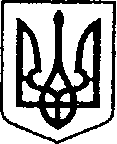                       ПРОЕКТ (№ 813 від 16.12.2021 р.)Про внесення змін до пункту 1 рішення Ніжинської міської ради Чернігівської області «Про надання згоди на поділ нежитлової будівлі «аптека» комунальної власності Ніжинської територіальної громади, загальною площею 591,3 кв. м., що знаходиться за адресою: Чернігівська область, місто Ніжин, вулиця Озерна, 21» № 65-15/2021 від 26 жовтня 2021 року